ZOI-Tirol - Gemeinnütziger Verein für Begleitung und Ausbildung    6330 Kufstein, Morsbach 41Adressat Wien:      veranstaltung@ma15.wien.gv.at         (nichtzutreffendes löschen)Adressat Kufstein: bh.ku.gesundheitswesen@tirol.gv.at  (nichtzutreffendes löschen)COVID-19-Präventionskonzeptfür Fortbildungsveranstaltungen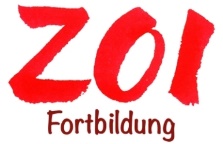 Veranstalter*inVeranstalter*inName	ZOI-KufsteinStraße	Morsbach 41PLZ/Ort	6330 KUFSTEINTelefon	+43 699 8119 8983E-Mail	u.henzinger@kufnet.at1a COVID-19-Beauftragte/r1a COVID-19-Beauftragte/rName	Dr. Hans HenzingerStraße	Obere Dorfstraße 83Telefon	+43 681 81937541E-Mail	henzinger@kufnet.at1.b Ansprechperson am Standort1.b Ansprechperson am StandortKufsteinAstrid Ellmerer, Tel. +43 664 503 7376, Email: zoitirol@gmail.com  WienMartina Wolf, Tel.  +43 660 181 7841, Email: m.wolf@kinderpraxis-augarten.at2. Art, Zeit und Ort(e) der Veranstaltung(en)2. Art, Zeit und Ort(e) der Veranstaltung(en)Ausbildungsreihe "Emotionelle Erste Hilfe"THEMA: "Bindung durch Berührung/Teil 1"……………………………………………………………………………………………………………………………………………………………………Datum/Dauer:   4.11.20: 13-18 Uhr, 5.11.20: 9-18 Uhr, 6.11.20: 9-14 UhrAusbildungsreihe "Emotionelle Erste Hilfe"THEMA: "Bindung durch Berührung/Teil 1"……………………………………………………………………………………………………………………………………………………………………Datum/Dauer:   4.11.20: 13-18 Uhr, 5.11.20: 9-18 Uhr, 6.11.20: 9-14 UhrDie Veranstaltung findet stattIndoorVeranstaltungsablaufPräsentationen, Vorträge, Plenum, Kleingruppen - und Partner*innen-Arbeit, SelbstreflexionBesucher*innen /Teilnehmer*innen	Besucher*innen /Teilnehmer*innen	angemeldete Teilnehmer*innen: 17 Personen…………………………………………………………………………………………………………………………………………………………………Anzahl	 der Referent*innen, sonstiger Mitwirkender und des Organisationspersonals1 Referentin, 1 organisatorische Assistentinangemeldete Teilnehmer*innen: 17 Personen…………………………………………………………………………………………………………………………………………………………………Anzahl	 der Referent*innen, sonstiger Mitwirkender und des Organisationspersonals1 Referentin, 1 organisatorische AssistentinBesucher*innen, die innerhalb der letzten 14 Tage vor der Veranstaltung in einem Risikogebiet waren, sind möglichJAVeranstaltungsstättenVeranstaltungsstättenWIEN: Seminarzentrum "Bewusst-Sein-im-Fokus": 1070 Wien, Neubaugasse 44/Stiege 2/Tür 12 (Eingang im Hof, 2.Stock) https://www.bewusst-sein-im-fokus.atAnsprechpartner: Niko Deininger Tel. 0043 650 5911648KUFSTEIN: Seminarhaus Alte Mühle, ZOI-Kufstein, Morsbach 41  https://zoi-tirol.at WIEN: Seminarzentrum "Bewusst-Sein-im-Fokus": 1070 Wien, Neubaugasse 44/Stiege 2/Tür 12 (Eingang im Hof, 2.Stock) https://www.bewusst-sein-im-fokus.atAnsprechpartner: Niko Deininger Tel. 0043 650 5911648KUFSTEIN: Seminarhaus Alte Mühle, ZOI-Kufstein, Morsbach 41  https://zoi-tirol.at Der Veranstaltungsort	ist geeignet, den Mindestabstand von 2 Metern einzuhaltenJADie Sitzplätze sind gekennzeichnet und zugeordnetJAEin System zur	Kontaktdatenerfassung ist vorhandenüber Voranmeldung und Erstellung einer Kontaktdatenliste beim SeminarJAEinlass-Situation: gestaffelter Einlass durch getrennte Anreise der Teilnehmer*innenJAEingangs- und Ausgangsregeln werden bekannt gegeben (siehe TN-Info)JAWelche Maßnahmenwerden ergriffen,	 wenn die Kapazitätsobergrenze erreicht ist?nur angemeldete und von uns bestätigte TN können teilnehmenWelche Maßnahmenwerden ergriffen,	 wenn die Kapazitätsobergrenze erreicht ist?nur angemeldete und von uns bestätigte TN können teilnehmenHinweise und Information für Besucher*innenVorlage eines PCR- oder Antigentest (nicht älter als 48 Stunden)Verwendung von FFP2-Masken (Ausnahmen wie gesetzlich vorgeschrieben)siehe Informationsblatt für Teilnehmer*innen über Verhaltensregeln, das allen TN vor der Veranstaltung zugeht s.BeilageKenntnisse der Mitarbeiter*innenMitarbeiter*innen sind auf eindeutige Krankheitssymptome sensibilisiertMitarbeiter*innen wissen, wie bei Besucher*innen mit eindeutigen Krankheitssymptomen vorzugehen istMaßnahmen zu Vorgehen bei COVID-19-Symptomen bei Besucher*innen sind definiertIsolierbereich	Die Isolierung von (möglicherweise) erkrankten Personen ist möglichIm Isolierbereich finden sich notwendige Hilfsmittel (Schutzmasken, Einmalhandschuhe)Es gibt ausreichend Möglichkeit zur Händedesinfektion für Teilnehmer*innen und Mitarbeiter*innenJAJAJABeschreibung der Sanitäranlagen und Hygieneausstattungmind. 2 voneinander getrennte Toilettenanlagen mit Handwaschbecken, Papierhandtücher, Abfallkörbe, Desinfektionsmöglichkeiten9. Ausgabe von Speisen und Getränkenausschließlich Pausenverpflegung: keine Bereitstellung von Speisen und Getränken (diese können in eigenen ev. mit dem eigenen Namen versehenen Trinkflaschen selbst mitgebracht werden)Kufstein / Wien, 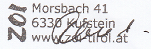 Ort, DatumFür den Veranstalter (Unterschrift)Tirol: BH-Kufstein, Boznerplatz 1, 6330Email:  bh.ku.gesundheitswesen@tirol.gv.at   Tel.: +43 5372 606 6144Wien: Magistrat. Bezirksamt, Hermann-Gasse 24-26Email: veranstaltung@ma15.wien.gv.at  Tel.: +43 1 4000 05000